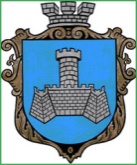 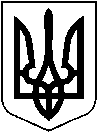 УКРАЇНАХМІЛЬНИЦЬКА МІСЬКА РАДАВІННИЦЬКОЇ ОБЛАСТІВиконавчий комітетР І Ш Е Н Н Я         від “        ” жовтня 2023 р                                                                №  Про внесення змін до рішення виконавчого комітету Хмільницької міської ради від 13.07.2023 року №362 «Про надання дозволу на дарування житлового будинку з  господарськими будівлями та спорудами і земельних ділянок, де право користування мають неповнолітня П О  С ,   року народження та малолітні П С Р ,   року народження, Л С Р ,   року народження»           Розглянувши заяви громадянки  П О  М , місце проживання якої зареєстроване за адресою: Вінницька область, Хмільницький район, с.  , вул. У , будинок  , громадян   П  С І ,  Л  О  І ,  місце проживання яких зареєстровано за адресою: Вінницька область, м. Хмільник, вул.  , будинок   та відповідні документи про внесення змін до рішення виконавчого комітету Хмільницької міської ради від 13.07.2023 року №362 «Про надання дозволу на дарування житлового будинку з  господарськими будівлями та спорудами і земельних ділянок, де право користування мають неповнолітня П О  С ,   року народження та малолітні П С  Р ,   року народження, Л С  Р ,   року народження», керуючись ст. 177 Сімейного кодексу України, Цивільним кодексом України, ст. 12 Закону України „Про основи соціального захисту бездомних осіб і безпритульних дітей”, ст. ст. 34, 59 Закону України „Про місцеве самоврядування в Україні”, виконком міської радиВИРІШИВ:Внести наступні  зміни до рішення виконавчого комітету Хмільницької міської ради від 13.07.2023 року №362 «Про надання дозволу на дарування житлового будинку з  господарськими будівлями та спорудами і земельних ділянок, де право користування мають неповнолітня П О С,   року народження та малолітні П  С  Р ,  року народження, Л  С  Р ,   року народження»:по всьому тексту рішення замінити слова та цифри «земельної ділянки кадастровий номер  0510900000:00:008: » на «земельної ділянки кадастровий номер  0510900000:00:008: » та «земельної ділянки кадастровий номер  0510900000:00:008: » на «земельної ділянки кадастровий номер  0510900000:00:008: ».Громадянам Л О І  та П С  І  надати до 30.11.2023 року службі у справах дітей Хмільницької міської ради правовстановлюючі документи про дарування вищезазначеного майна для підготовки пропозицій виконавчому комітету міської ради. 3. Контроль за виконанням цього рішення  покласти  на заступника міського голови з питань діяльності виконавчих органів міської ради Сташка А.В.        Міський голова			                                                  Микола ЮРЧИШИН